DSWD DROMIC Report #3 on the Fire Incident in Brgy. Matina Pangi, Talomo A District, Davao Cityas of 20 October 2021, 6PMSituation OverviewA fire incident occurred at Purok Tinago, Brgy. Matina Pangi, Talomo A District, Davao City on 06 October 2021 at around 3:35 PM. Source: DSWD-Field Office (FO) XIStatus of Affected Areas and Population There are 22 families or 110 persons affected in Purok Tinago, Brgy. Matina Pangi, Talomo A District, Davao City (see Table 1).Table 1. Number of Affected Families / Persons Note: Ongoing assessment and validation are continuously being conducted. Source: DSWD-FO XIStatus of Displaced PopulationInside Evacuation CenterThere are 12 families or 60 persons currently taking temporary shelter at Tinago Gymnasium (see Table 2).Table 2. Number of Displaced Families / Persons Inside Evacuation CenterNote: Ongoing assessment and validation are continuously being conducted.Source: DSWD-FO XIOutside Evacuation CentersThere are eight (8) families or 40 persons temporarily staying with their relatives and/or friends. (see Table 3).Table 3. Number of Displaced Families / Persons Outside Evacuation CentersNote: Ongoing assessment and validation are continuously being conducted.Source: DSWD-FO XTotal Displaced PopulationThere are 20 families or 100 persons still displaced in Purok Tinago, Brgy. Matina Pangi, Talomo A District, Davao City due to the fire incident (see Table 4).Table 4. Total Number of Displaced Families / PersonsNote: Ongoing assessment and validation are continuously being conducted.Source: DSWD-FO XDamaged HousesA total of 14 houses were damaged; of which, 10 are totally damaged and four (4) are partially damaged. (see Table 5).Table 5. Number of Damaged Houses Note: Ongoing assessment and validation being conducted.Source: DSWD-FO XI
Cost of Humanitarian Assistance ProvidedA total of ₱88,268.84 worth of assistance was provided by DSWD to the affected families (see Table 6).Table 6. Cost of Assistance Provided to Affected Families / Persons Source: DSWD-FO XResponse Actions and InterventionsStandby Funds and Prepositioned Relief StockpileNote: The Inventory Summary is as of 20 October 2021, 4PM. Source: DSWD-DRMB and DSWD-NRLMBStandby Funds₱1 million Quick Response Fund (QRF) at the DSWD Central Office.₱3 million available standby funds at DSWD-Field Office (FO) XI.Prepositioned FFPs and Other Relief Items18,268 FFPs available at DSWD-FO XI.33,246 FFPs available in Disaster Response Centers; of which 28,712 FFPs are at the National Resource Operations Center (NROC), Pasay City and 4,534 FFPs are at the Visayas Disaster Response Center (VDRC), Cebu City.₱204.81 million worth of other FNIs at NROC, VDRC and DSWD-FO XI warehouses.Food and Non-food ItemsInternally Displaced Person (IDPs)Camp Coordination and Camp Management (CCCM)Photo Documentation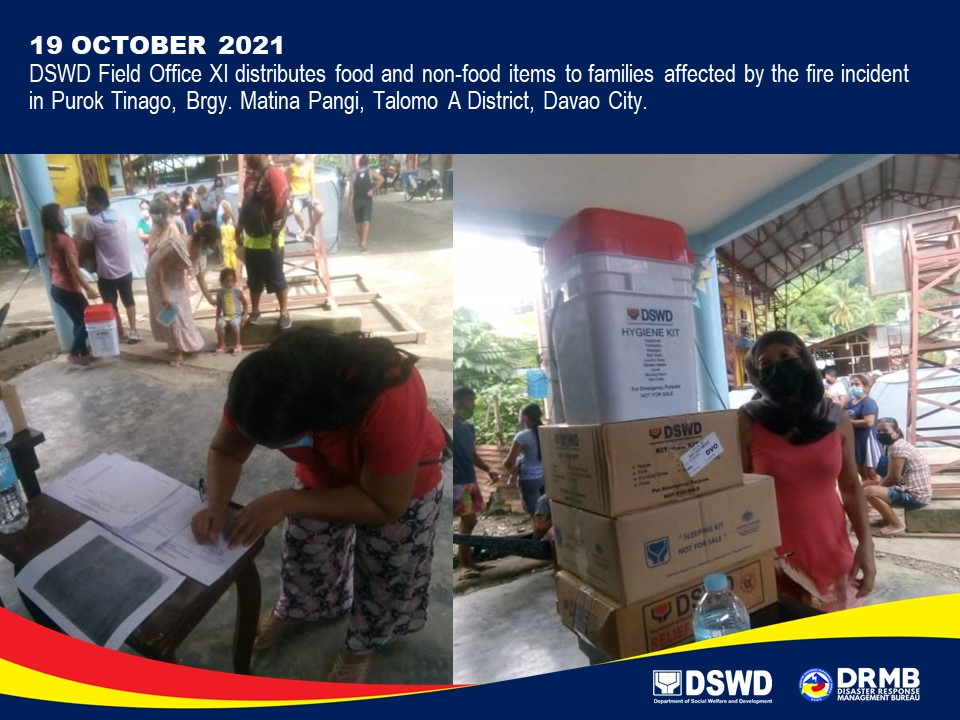 *****The Disaster Response Operations Monitoring and Information Center (DROMIC) of DSWD-DRMB is closely coordinating with DSWD-FO XI for significant disaster response updates and assistance provided.REGION / PROVINCE / MUNICIPALITY REGION / PROVINCE / MUNICIPALITY  NUMBER OF AFFECTED  NUMBER OF AFFECTED  NUMBER OF AFFECTED REGION / PROVINCE / MUNICIPALITY REGION / PROVINCE / MUNICIPALITY  Barangays  Families  Persons GRAND TOTALGRAND TOTAL1  22  110 REGION XIREGION XI1  22  110 Davao del SurDavao del Sur1  22  110 Davao City1  22  110 REGION / PROVINCE / MUNICIPALITY REGION / PROVINCE / MUNICIPALITY  NUMBER OF EVACUATION CENTERS (ECs)  NUMBER OF EVACUATION CENTERS (ECs)  NUMBER OF DISPLACED  NUMBER OF DISPLACED  NUMBER OF DISPLACED  NUMBER OF DISPLACED REGION / PROVINCE / MUNICIPALITY REGION / PROVINCE / MUNICIPALITY  NUMBER OF EVACUATION CENTERS (ECs)  NUMBER OF EVACUATION CENTERS (ECs)  INSIDE ECs  INSIDE ECs  INSIDE ECs  INSIDE ECs REGION / PROVINCE / MUNICIPALITY REGION / PROVINCE / MUNICIPALITY  NUMBER OF EVACUATION CENTERS (ECs)  NUMBER OF EVACUATION CENTERS (ECs)  Families  Families  Persons (Actual)  Persons (Actual) REGION / PROVINCE / MUNICIPALITY REGION / PROVINCE / MUNICIPALITY  CUM  NOW  CUM  NOW  CUM  NOW GRAND TOTALGRAND TOTAL 1  1  14  12  70  60 REGION XIREGION XI 1  1  14  12  70  60 Davao del SurDavao del Sur 1  1  14  12  70  60 Davao City 1  1  14  12  70  60 REGION / PROVINCE / MUNICIPALITY REGION / PROVINCE / MUNICIPALITY  NUMBER OF DISPLACED  NUMBER OF DISPLACED  NUMBER OF DISPLACED  NUMBER OF DISPLACED REGION / PROVINCE / MUNICIPALITY REGION / PROVINCE / MUNICIPALITY  OUTSIDE ECs  OUTSIDE ECs  OUTSIDE ECs  OUTSIDE ECs REGION / PROVINCE / MUNICIPALITY REGION / PROVINCE / MUNICIPALITY  Families  Families  Persons  Persons REGION / PROVINCE / MUNICIPALITY REGION / PROVINCE / MUNICIPALITY  CUM  NOW  CUM  NOW GRAND TOTALGRAND TOTAL 8  8  40  40 REGION XIREGION XI 8  8  40  40 Davao del SurDavao del Sur 8  8  40  40 Davao City 8  8  40  40 REGION / PROVINCE / MUNICIPALITY REGION / PROVINCE / MUNICIPALITY  TOTAL DISPLACED TOTAL DISPLACED TOTAL DISPLACED TOTAL DISPLACEDREGION / PROVINCE / MUNICIPALITY REGION / PROVINCE / MUNICIPALITY  Families  Families  Persons  Persons REGION / PROVINCE / MUNICIPALITY REGION / PROVINCE / MUNICIPALITY  CUM  NOW  CUM  NOW GRAND TOTALGRAND TOTAL 22  20  110  100 REGION XIREGION XI 22  20  110  100 Davao del SurDavao del Sur 22  20  110  100 Davao City 22  20  110  100 REGION / PROVINCE / MUNICIPALITY REGION / PROVINCE / MUNICIPALITY NO. OF DAMAGED HOUSES NO. OF DAMAGED HOUSES NO. OF DAMAGED HOUSES REGION / PROVINCE / MUNICIPALITY REGION / PROVINCE / MUNICIPALITY  Total  Totally  Partially GRAND TOTALGRAND TOTAL 14  10  4 REGION XIREGION XI 14  10  4 Davao del SurDavao del Sur 14  10  4 Davao City 14  10  4 REGION / PROVINCE / MUNICIPALITYREGION / PROVINCE / MUNICIPALITYCOST OF ASSISTANCECOST OF ASSISTANCECOST OF ASSISTANCECOST OF ASSISTANCECOST OF ASSISTANCEREGION / PROVINCE / MUNICIPALITYREGION / PROVINCE / MUNICIPALITYDSWDLGUNGOsOTHERSGRAND TOTALGRAND TOTALGRAND TOTAL 88,268.84  -  - -  88,268.84 REGION XIREGION XI 88,268.84  -  - -  88,268.84 Davao del SurDavao del Sur 88,268.84  -  - -  88,268.84 Davao City 88,268.84 - -  -  88,268.84 OFFICESTANDBY FUNDS STOCKPILE  STOCKPILE  STOCKPILE TOTAL STANDBY FUNDS & STOCKPILEOFFICESTANDBY FUNDS FAMILY FOOD PACKS  FAMILY FOOD PACKS OTHER FOOD AND NON-FOOD ITEMS (FNIs)TOTAL STANDBY FUNDS & STOCKPILEOFFICESTANDBY FUNDSQUANTITY COSTOTHER FOOD AND NON-FOOD ITEMS (FNIs)TOTAL STANDBY FUNDS & STOCKPILEDSWD-CO1,002,681,260.35  -  -  - 1,002,681,260.35NRLMB-NROC - 28,712  21,606,302.70 140,363,984.63 161,970,287.33NRLMB-VDRC - 4,534  2,160,150.00 41,922,936.09 44,083,086.09 DSWD-FO XI 3,000,000.00 18,268 9,108,546.40 22,621,364.30  34,729,910.70 Other FOs57,450,190.49266,693151,748,009.89503,867,823.36713,066,023.74 TOTAL1,063,131,450.84 318,207 184,623,008.99 708,776,108.38  1,956,530,568.21 DATEACTIVITIES19 October 2021DSWD Field Office XI provided family Food Packs and Non-food items to the affected families, 44 Family Food Packs (₱22,202.84), 22 Hygiene Kits (₱32,417.00), 22 Sleeping Kit (₱17,380.00), 22 Kitchen Kits (₱16,269.00)DATEACTIVITIES20 October 2021DSWD Field Office XI together with the City Social Welfare and Development Office (CSWDO) of Davao provided relief assistance, psychological first aid and assess needed intervention of the affected families and individuals.DSWD-FO XI is continuously coordinating with the City Government in monitoring the situation of the IDPs in ECs to ensure compliance with the provision of emergency relief and protection for the children (RA10821) before, during and after disasters and other emergency situations as well as to monitor the compliance with the safety health protocols set by the IATF.DATEACTIVITIES20 October 2021DSWD Field Office XI together with the City Social Welfare and Development Office (CSWDO) of Davao provided hot meals for the displaced families inside the evacuation center in Purok Tinago Gym. Modular tents provided by Davao City government were also set up inside evacuation center. Prepared by:AARON JOHN B. PASCUAReleased by:LESLIE R. JAWILI